Atjar Ketimoen – Gerecht voor mindere personen Bereidingstijd: 	90 minutenSoort gerecht:	BijgerechtHulpmiddelen: 	Vijzel of staafmixer		Koekenpan (wok/wadjan) voor het bakken van de boemboe		Afgedekte schaal, of afsluitbare pot of weckflesIngrediënten2 komkommers
250 ml tafelazijn2 ontpitte rode lomboks (Spaanse peper)125 gr. (ongeveer 3½ rondje) Javaanse suiker (goela djawa)2 blaadjes djoeroek poeroet1 theel. zoutGrof gemalen peperExtra zout naar smaakBoemboe ingrediënten2 rode uien
3 tenen knoflook2 kemirienootjes3 cm verse koenjit of 1½ theel. koenjit (kurkuma) (verse koenjit aan een vorkje prikken, dan schillen om gele vingers te krijgen)
3 cm gemberwortel of 1½ theel. djahé (verse gember voor gebruik schillen)3 cm laos of 1½ theel. laos (verse laos voor gebruik schillen)4 eetl arachide (pinda) olieBereiding boemboeSnijdt de boemboe ingrediënten eerst fijn (incl. suiker & noten) en maal ze vervolgens in vijzel of staafmixer tot een fijne pastaBereidingswijzeSnijd de ongeschilde komkommer 2 maal in de lengte doormidden en verwijder de zaadlijsten. Snijd de komkommer vervolgens in blokjes en leg ze vervolgens op keukenpapier om het overtollige vocht te verwijderen.Snijdt de lomboks door de lengte doormidden; ontpit ze en snijdt de helften vervolgens in fijne halve schijfjes.Fruit de boemboe (zonder de lombok) in een wadjan voor ongeveer 5-6 minuten op een middel tot hoog vuur. Pas op voor aanbranden van de boemboe (goed roeren + pan regelmatig heen en weer schudden)!Voeg dan de azijn, goela djawa, djoeroek poeroet, peper, zout en de lombok toe en laat dit net zolang heel zachtjes koken tot de goela djawa is opgelost, maar minimaal 4-5 minuten laten koken. Vervolgens de azijn/boemboe saus laten afkoelen.Schep de komkommerstukjes in een afsluitbare plastic container weckfles en giet hierover de azijn/boemboe saus.Laat het afgesloten een paar dagen staan op een koele, donkere plaats. Voor opdienen djoeroek poeroet blaadjes verwijderen.ServeertipsKoel serveren – voor enige tijd goed te bewaren in koelkast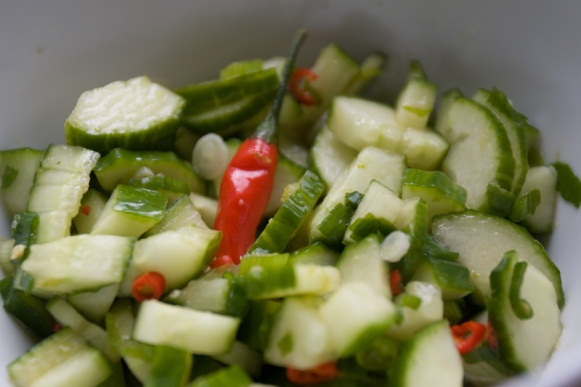 